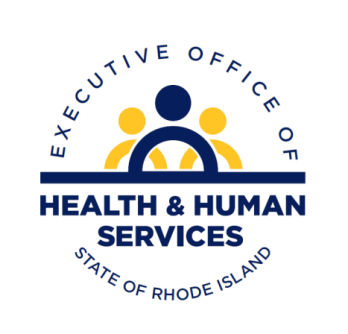 MTM Readiness/Roll out Meeting AgendaNovember 2, 2018LGTC transition discussionsDeliverable requestToll free number transitionRIPTA bus pass planCommunications plan – stakeholder info to MTMAttendees management?SUMHLC rescheduleNovember 7th, 11:00-12:00 p.m.   Brenna McCabe, 4th floor, Virk's Building, 3 West Road, Cranston RINovember 8th, 7:00-8:00 a.m.        Dialysis Centers - Katheryn Rosener , 2814 Post Road, Warwick, RI 02886      SNF transportationTransportation Items for Stakeholder EngagementConcerns over billing for dual clients for “skilled benefit”. Need a P&P on this. Also concerns with clients that have Medicare advantage plans. Concerns over billing for people that have pending Medicaid applications (in Medicaid LTSS backlog)Concerns over refusal for trips for urgent care/ wound care visits. Need a better facility escalation process for people that are not picked up. Need clarity on curb to curb and on “support riders”. 